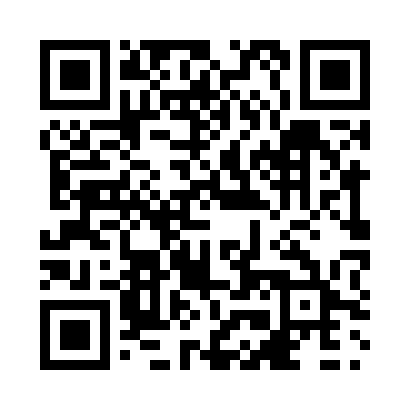 Prayer times for Val-Ombreuse, Quebec, CanadaWed 1 May 2024 - Fri 31 May 2024High Latitude Method: Angle Based RulePrayer Calculation Method: Islamic Society of North AmericaAsar Calculation Method: HanafiPrayer times provided by https://www.salahtimes.comDateDayFajrSunriseDhuhrAsrMaghribIsha1Wed4:115:4812:596:018:119:482Thu4:095:4712:596:028:129:503Fri4:075:4512:596:028:149:524Sat4:055:4412:596:038:159:545Sun4:035:4212:596:048:169:566Mon4:015:4112:596:058:189:587Tue3:595:4012:596:058:1910:008Wed3:575:3812:596:068:2010:029Thu3:555:3712:596:078:2110:0310Fri3:535:3612:596:088:2310:0511Sat3:515:3412:596:088:2410:0712Sun3:495:3312:596:098:2510:0913Mon3:485:3212:596:108:2610:1114Tue3:465:3112:596:118:2710:1315Wed3:445:3012:596:118:2910:1516Thu3:425:2812:596:128:3010:1617Fri3:405:2712:596:138:3110:1818Sat3:395:2612:596:138:3210:2019Sun3:375:2512:596:148:3310:2220Mon3:355:2412:596:158:3410:2421Tue3:345:2312:596:158:3510:2522Wed3:325:2212:596:168:3610:2723Thu3:305:2112:596:178:3810:2924Fri3:295:2012:596:178:3910:3025Sat3:275:2012:596:188:4010:3226Sun3:265:191:006:188:4110:3427Mon3:255:181:006:198:4210:3528Tue3:235:171:006:208:4310:3729Wed3:225:171:006:208:4410:3930Thu3:215:161:006:218:4410:4031Fri3:205:151:006:218:4510:41